Organisation :	Club des patineurs de St-ImierLieu :	Patinoire couverte d’Erguël Clientis Arena à St-ImierDate :	Vendredi 28, Samedi 29 et Dimanche 30 octobre 2022Catégories :	Femmes et Hommes patineront séparément d’après leur groupe. Le comité d’organisation se réserve le droit de répartir les participants des catégories avec un grand nombre d’inscriptions dans différentes sous-catégories. La répartition se fait selon les dates de naissance. Les catégories SIS selon « Développement de base 2022-2023 ».Les catégories romandes selon « Conditions techniques 2022-2023 ».Nous ouvrons également la Coupe d’Erguël aux catégories Pré-Compétitions. Toutes les catégories uniquement le programme libre.Licences (PPC et CD) :	Les PPC (2x) ainsi que le CD sont à déposer au bureau de la Commission Technique 1 heure avant l’heure de départ de la catégorie concernée. La musique sera enregistrée sur disque CD-player. En outre, les concurrents doivent avoir un CD de sauvegarde prêt pour chaque programme.Tirage au sort :	Le tirage au sort est effectué aléatoirement par l’ordinateur et en avance.Prix :	Une coupe à tous les participants et un cadeau pour les trois premiers.Inscriptions :	Délai d’inscription 10 octobre 2022Pour les clubs de patinage suisses, inscrivez-vous au lien : http://sev.vva.ch/Pour les athlètes qui ne figurent pas dans la liste Base de données suisse de patinage sur glace et pour les athlètes de clubs étrangers par e-mail, en utilisant le formulaire ci-joint, à l'adresse suivante : j-pmathez@hispeed.chFrais d’inscription :	Pour les catégories pré-compétitions :	   CHF	     50.--	Pour les autres catégories :	   CHF	     90.--	A verser sur le compte IBAN CH62 0624 0252 7268 1783 3	Club des patineurs, 2610 St-Imier	Mention : 28ème Coupe d’Erguël	Les frais d'inscription ne seront remboursés qu'en cas d'annulation de l'événement par l'organisateur ! Etat des tests :	10 octobre 2022 (selon liste test SIS)Responsabilité :	Le CPSI décline toute responsabilité vis-à-vis des concurrents et des juges.Horaires /    listes de départ :         Seront publiés 10 jours avant la compétition sur le site  sur ls sites : www.cp-sainti.ch et patinageromand.chRésultats / Protocole :	Seront publiés sur les sites : www.cp-sainti.ch et patinageromand.chRenseignements : 	Jean-Paul Mathez, Tel : 078 408 82 96, E-Mail : j-pmathez@hispeed.ch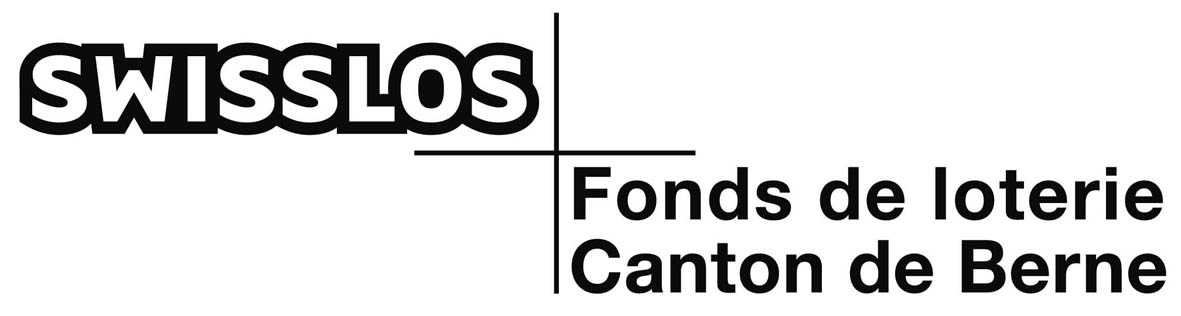 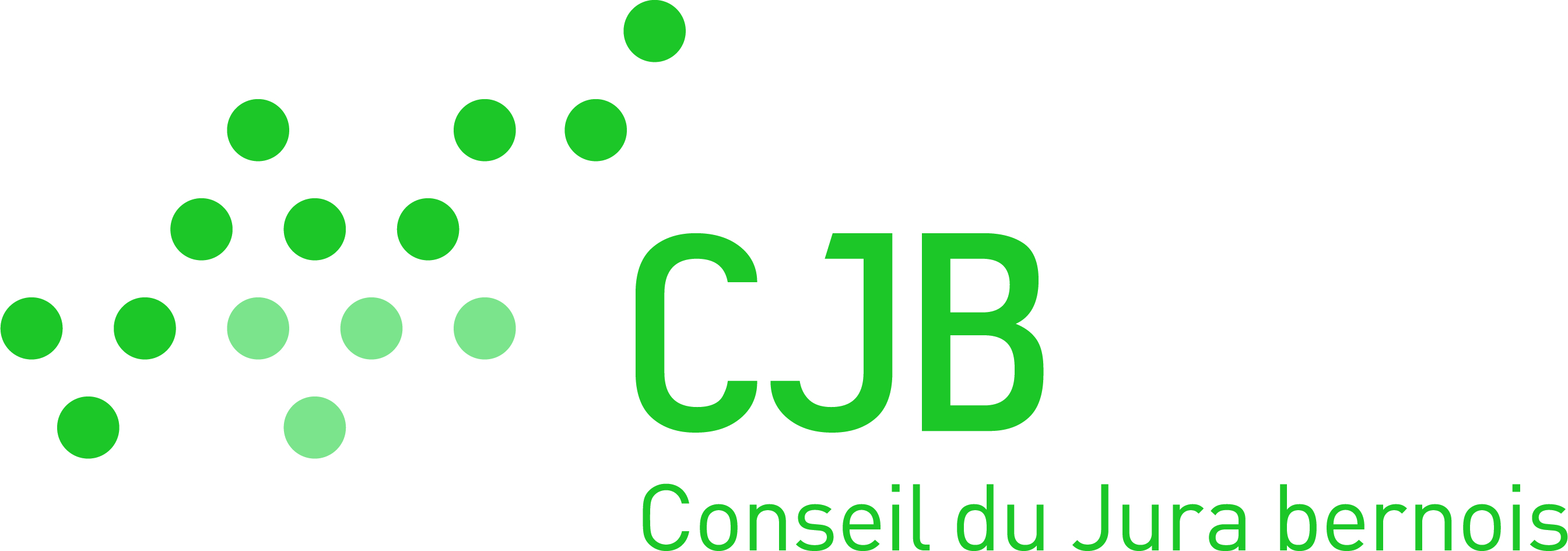 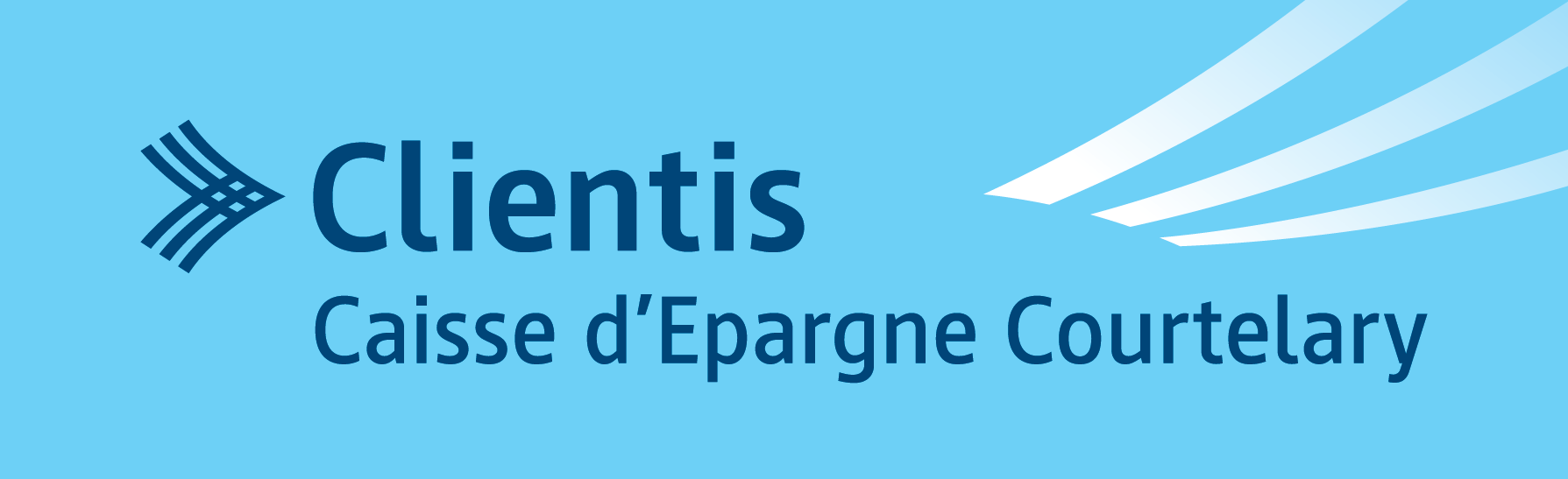 